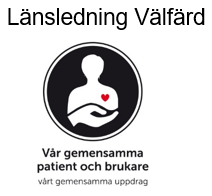 Komplettering av hemsjukvårdsavtaletBeslutat på Länsledning Välfärd 3 juni 2022.Samverkan mellan region Gävleborg och länets kommuner gällande vaccinationer mot Covid-19 och säsongsinfluensa.Vaccinationer mot säsongsinfluensa återkommer varje höst för att skydda de mest sköra mot sjukdomen. Sedan vintern 2020 har det även vaccinerats mot Covid-19. Enligt tillgänglig information behövs det återkommande vaccinationer för att skydda mot sjukdomen. Folkhälsomyndigheten har särskilt pekat på gruppen äldre, samt de som bor i särskilt boende, har hemsjukvård och hemtjänst som högst prioriterad i vaccinationsarbetet. Inom överskådlig tid kommer dessa grupper att behöva påfyllnadsdoser av sin grundvaccination.Ansvarsfördelning Den kommunala hälso - och sjukvården ansvarar för utförande av vaccinationer inom särskilt boende. För personer i ordinärt boende som är inskrivna i hemsjukvården gäller följande; Personer som kan ta sig till vaccinationsplats vaccineras som övrig befolkning på de aviserade platserna. Det kan vara hälsocentral eller särskild vaccinationslokal. Personer som av hälsoskäl inte kan/bör vaccineras på allmän vaccinationsplats vaccineras av den kommunala hälso - och sjukvården som planerar utförandet av vaccination i hemmet.Personer som har hemtjänst men inte är inskrivna i hemsjukvården erbjuds vaccination som övrig befolkning på de aviserade platserna. Det kan vara hälsocentral eller särskild vaccinationslokal.